UNITED STATESSECURITIES AND EXCHANGE COMMISSIONWashington, D.C. 20549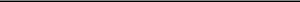 Form 8-K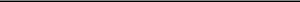 CURRENT REPORTPursuant to Section 13 or 15(d)of the Securities Exchange Act of 1934August 9, 2018Date of Report (date of earliest event reported)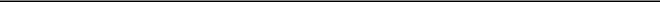 DROPBOX, INC.(Exact name of Registrant as specified in its charter)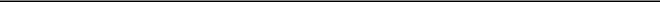 Delaware001-3843426-0138832(State or other jurisdiction of(Commission File Number)(I. R. S. Employer Identification No.)incorporation)333 Brannan St.San Francisco, California 94107(Address of principal executive offices)(415) 857-6800(Registrant’s telephone number, including area code)N/A(Former name or former address, if changed since last report)Check the appropriate box below if the Form 8-K filing is intended to simultaneously satisfy the filing obligation of the registrant under any of the following provisions (see General Instruction A.2. below):Written communications pursuant to Rule 425 under the Securities Act (17 CFR 230.425)Soliciting material pursuant to Rule 14a-12 under the Exchange Act (17 CFR 240.14a-12)Pre-commencement communications pursuant to Rule 14d-2(b) under the Exchange Act (17 CFR 240.14d-2(b))Pre-commencement communications pursuant to Rule 13e-4(c) under the Exchange Act (17 CFR 240.13e-4(c))Indicate by check mark whether the registrant is an emerging growth company as defined in Rule 405 of the Securities Act of 1933 (§230.405 of this chapter) or Rule 12b-2 of the Securities Exchange Act of 1934 (§240.12b-2 of this chapter).Emerging growth company ☐If an emerging growth company, indicate by check mark if the registrant has elected not to use the extended transition period for complying with any new or revised financial accounting standards provided pursuant to Section 13(a) of the Exchange Act. ☐Item 2.02 – Results of Operations and Financial ConditionOn August 9, 2018, Dropbox, Inc. (“Dropbox”) issued a press release and will hold a conference call announcing its financial results for the quarter ended June 30, 2018. A copy of the press release is attached as Exhibit 99.1 to this current report on Form 8-K and is incorporated by reference herein.Item 5.02 – Departure of Directors or Certain Officers; Election of Directors; Appointment of Certain Officers; Compensatory Arrangements of Certain OfficersOn August 9, 2018, Dropbox announced that Dennis Woodside is stepping down as Chief Operating Officer. He’ll remain at the company until September 4, 2018 and will serve as an advisor through the end of the year.Item 7.01 – Regulation FD DisclosureOn August 9, 2018, Dropbox posted supplemental investor materials on its investors.dropbox.com website. Dropbox intends to use its investors.dropbox.com website as a means of disclosing material non-public information and for complying with its disclosure obligations under Regulation FD.The information in this current report on Form 8-K and the exhibit attached hereto shall not be deemed “filed” for purposes of Section 18 of the Securities Exchange Act of 1934, as amended (the “Exchange Act”) or otherwise subject to the liabilities of that section, nor shall it be deemed incorporated by reference in any filing under the Securities Act of 1933, as amended, or the Exchange Act, regardless of any general incorporation language in such filing.Item 8.01 – Other EventsExpected Early Lock-Up Release DateIn connection with our initial public offering of Class A common stock (the “IPO”), all of our executive officers, directors and holders of our capital stock and securities convertible into or exchangeable for our capital stock as of the IPO entered into market standoff agreements with the Company or entered into lock-up agreements with the underwriters that restrict their ability to sell or transfer their shares for a period of 180 days after March 22, 2018. We refer to such period as the lock-up period.Pursuant to the lock-up agreements with the underwriters, if (i) at least 120 days have elapsed since March 22, 2018, (ii) we have publicly released our earnings results for the quarterly period during which our IPO occurred, and (iii) such lock-up period is scheduled to end during or within five trading days prior to a broadly applicable period during which trading in our securities would not be permitted under our insider trading policy, or a blackout period, such lock-up period will end ten trading days prior to the commencement of such blackout period.The lock-up period is scheduled to end on September 18, 2018, which falls within our quarterly blackout period that commences at the close of trading on September 7, 2018. Therefore, in accordance with the lock-up agreements with the underwriters, the restricted period will end at the close of market on August 23, 2018, which is ten trading days prior to the commencement of our quarterly blackout period. We will also release our market standoff agreements when the restricted period expires.We estimate that up to approximately 358.2 million shares of Class A common stock may become eligible for sale in the public market after the close of market on August 23, 2018 (subject to continued vesting of any unvested equity awards as of such date), of which approximately 205.4 million shares would be held by affiliates and subject to the volume and other restrictions of Rule 144 of the Securities Act of 1933, as amended.Item 9.01 – Financial Statements and Exhibits(d) Exhibits:SIGNATURESPursuant to the requirements of the Securities Exchange Act of 1934, as amended, the Registrant has duly caused this report to be signed on its behalf by the undersigned hereunto duly authorized.Dated: August 9, 2018Dropbox, Inc./s/ Ajay Vashee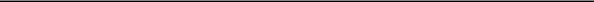 Ajay VasheeChief Financial OfficerDropbox Announces Fiscal 2018 Second Quarter ResultsRevenue of $339.2 million, Up 27% Year-Over-YearNet Cash Provided by Operating Activities of $111.9 million and Free Cash Flow of $102.2 millionSAN FRANCISCO, Calif. - August 9, 2018 - Dropbox, Inc. (NASDAQ: DBX), a leading global collaboration platform, today announced financial results for its second fiscal quarter ended June 30, 2018.“We delivered another solid quarter of revenue growth in Q2, reflecting the strength of our unique business model,” said Dropbox Co-Founder and Chief Executive Officer Drew Houston. “We added over a dozen new product features to our user and admin experiences, and strengthened our infrastructure, all while driving a 30% free cash flow margin. With our massive scale and continued product innovation, we’re well on our way to advancing our mission of designing a more enlightened way of working.”Second Quarter Fiscal 2018 ResultsTotal revenue was $339.2 million, an increase of 27% from the same period last year.Paying users totaled 11.9 million, as compared to 9.9 million for the same period last year. Average revenue per paying user was $116.66, as compared to $111.19 for the same period last year.GAAP gross margin was 73.6%, as compared to 65.4% in the same period last year. Non-GAAP gross margin was 74.5%, as compared to 66.7% in the same period last year.GAAP operating margin was (2.1%), as compared to (10.0%) in the same period last year. Non-GAAP operating margin was 14.1%, as compared to 8.0% in the same period last year.GAAP net loss was ($4.1) million, as compared to ($26.8) million in the same period last year. Non-GAAP net income was $48.0 million, as compared to $20.0 million in the same period last year.Net cash provided by operating activities was $111.9 million, as compared to $86.1 million in the same period last year. Free cash flow was $102.2 million, as compared to $82.4 million in the same period last year.GAAP basic and diluted net loss per share was ($0.01), as compared to ($0.14) in the same period last year. Non-GAAP diluted net income per share was $0.11, as compared to $0.06 in the same period last year. (1)Cash, cash equivalents and short-term investments were $981.8 million at the end of the second quarter of 2018.Non-GAAP diluted net income per share is calculated based upon 423.1 million and 346.9 million diluted weighted-average shares of common stock for the three months ended June 30, 2018 and 2017, respectively.Financial OutlookDropbox will provide forward-looking guidance in connection with this quarterly earnings announcement on our conference call, webcast, and on our investor relations website at investors.dropbox.com.COO TransitionDropbox also announced that Dennis Woodside is stepping down as Chief Operating Officer. He’ll remain at the company until early September and serve as an advisor through the end of the year.During his time at Dropbox, Dennis helped build a strong leadership bench, and Dropbox is proud to announce the promotion of two of these senior leaders. They’ll join the executive team, which will be restructured to take on Dennis’ responsibilities and drive even greater focus on our customers and partners. As a result, the company does not plan to hire another COO.Yamini Rangan, currently VP of Business Strategy & Operations, will become Chief Customer Officer reporting to CEO Drew Houston. In this new role, she’ll be responsible for customer-focused business functions, including Global Sales, Marketing, Customer Experience, Business Development, and Business Strategy & Operations. Yamini joined Dropbox in 2016 and has 20 years of leadership experience across sales, marketing, and operations. Most recently, she led Global Sales Strategy and Operations at Workday, and prior to that, she held senior positions at Appirio and SAP.Lin-Hua Wu, VP of Communications, will also report to CEO Drew Houston. Lin joined Dropbox in 2016 and oversees external and internal communications, and analyst relations. Her role will help ensure the company has the right market context informing its decisions, and that its communications are fully aligned with business strategy. Lin brings more than two decades of experience to Dropbox, coming most recently from Square, where she led Corporate Communications, and Brunswick Group, where she was a partner.“I’ve had an amazing four years at Dropbox, and am proud of what we’ve accomplished together. It’s been an honor to work with such exceptionally talented people and help grow and scale our business,” said Dennis. “I couldn’t be happier for Yamini and Lin on their promotions, and am confident that the new executive team will take the company to even greater heights.”“We’re grateful for everything Dennis has done for us,” said Drew. “He’s helped transform Dropbox into a publicly-traded company with over $1 billion in annual revenue and 12 offices around the world. Dennis will always be part of the Dropbox family, and we wish him all the best.”Conference Call InformationDropbox plans to host a conference call today to review its second quarter financial results and to discuss its financial outlook. This call is scheduled to begin at 2:00 p.m. PT / 5:00 p.m. ET and can be accessed by dialing (877) 300-7844 from the United States or (786) 815-8440 internationally with reference to the company name and conference title, and a live webcast and replay of the conference call can be accessed from the Dropbox investor relations website at investors.dropbox.com. Following the completion of the call, a telephonic replay will be available through 11:59 PM Eastern Time on August 16, 2018 at (855) 859-2056 from the United States or (404) 537-3406 internationally with recording access code 5483595.Other Upcoming EventsDropbox to Present at KeyBanc Capital Markets 20th Annual Technology Leadership Forum: Ajay Vashee, Chief Financial Officer, will be presenting at the KeyBanc Capital Markets 20th Annual Technology Leadership Forum in Vail, CO, on Monday, August 13, 2018 at 1:30 p.m. MT / 3:30 p.m. ET. At that time, a live webcast will be accessible from the Dropbox investor relations website at http://investors.dropbox.com. Following the event, a replay will be made available at the same location.Dropbox Lock-up Expiration: In connection with our initial public offering of Class A common stock (the “IPO”), all of our executive officers, directors and holders of our capital stock and securities convertible into or exchangeable for our capital stock as of the IPO entered into market standoff agreements with the Company or entered into lock-up agreements (the “lock-up”) with the underwriters that restrict their ability to sell or transfer their shares. The lock-up period is scheduled to end on September 18, 2018, which falls within our quarterly blackout period that commences at the close of trading on September 7, 2018. Therefore, in accordance with the lock-up agreements with the underwriters, the restricted period will end at the close of market on August 23, 2018, which is ten trading days priorto the commencement of our quarterly blackout period. We will also release our market standoff agreements when the restricted period expires.About DropboxDropbox is a leading global collaboration platform that's transforming the way people work together, from the smallest business to the largest enterprise. With more than 500 million registered users across more than 180 countries, our products are designed to help unleash the world’s creative energy and establish a more enlightened way of working. Headquartered in San Francisco, CA, Dropbox has 12 offices around the world. For more information on our mission and products, visit dropbox.com.Use of Non-GAAP Financial MeasuresReconciliations of non-GAAP financial measures to the most directly comparable financial results as determined in accordance with GAAP are included at the end of this press release following the accompanying financial data. For a description of these non-GAAP financial measures, including the reasons management uses each measure, please see the section of the tables titled "About Non-GAAP Financial Measures."Forward-Looking StatementsThis press release contains forward-looking statements within the meaning of the Private Securities Litigation Reform Act of 1995 including, among other things, statements regarding Dropbox's future operational performance, the demand for our platform, the benefits from new product experiences, and expectations regarding stock-based compensation expense. Words such as "believe," "may," "will," "estimate," "continue," "anticipate," "intend," "expect," "plans," and similar expressions are intended to identify forward-looking statements. Dropbox has based these forward-looking statements largely on its current expectations and projections about future events and financial trends that the Company believes may affect its business, financial condition, and results of operations. These forward-looking statements speak only as of the date of this press release and are subject to risks, uncertainties, and assumptions including, but not limited to: (i) our ability to retain and upgrade paying users; (ii) our ability to attract new users or convert registered users to paying users;our revenue growth rate; (iv) our history of net losses; (v) our liability for any unauthorized access to our data or our users’ content, including through privacy and data security breaches; (vi) significant disruption of service on our platform or loss of content; (vii) any decline in demand for our platform or for content collaboration solutions in general; (viii) changes in the interoperability of our platform across devices, operating systems, and third-party applications that we do not control; (ix) competition in our markets; (x) our ability to respond to rapid technological changes, extend our platform, or develop new features; (xi) our ability to manage our growth or plan for future growth; and (xii) the dual class structure of our common stock and its effect of concentrating voting control with certain stockholders who held our capital stock prior to the completion of our initial public offering. Further information on risks that could affect Dropbox’s results is included in our filings with the Securities and Exchange Commission (SEC), including our Form 10-Q for the quarter ended March 31, 2018. Additional information will be made available in our quarterly report on Form 10-Q and other future reports that we may file with the SEC from time to time, which could cause actual results to vary from expectations. If the risks materialize or assumptions prove incorrect, actual results could differ materially from the results implied by these forward-looking statements. Dropbox assumes no obligation to, and does not currently intend to, update any such forward-looking statements after the date of this release, except as required by applicable law.Dropbox, Inc.Condensed Consolidated Statements of Operations(In millions, except per share data)(Unaudited)Includes stock-based compensation expense as follows:Dropbox, Inc.Condensed Consolidated Balance Sheets(In millions)(Unaudited)Dropbox, Inc.Condensed Consolidated Statements of Cash Flows(In millions)(Unaudited)Capital expendituresPurchase of intangible assetsCash received from equipment rebatesPurchases of short-term investmentsProceeds from maturities of short-term investmentsProceeds from sales of short-term investmentsNet cash used in investing activitiesCash flow from financing activitiesProceeds from initial public offering and private placement, net of underwriters' discounts and commissionsPayments of deferred offering costsShares repurchased for tax withholdings on release of restricted stockPrincipal payments against capital lease obligations Other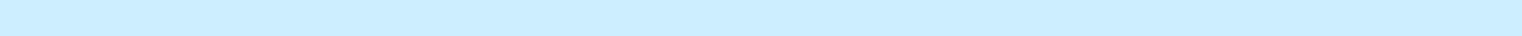 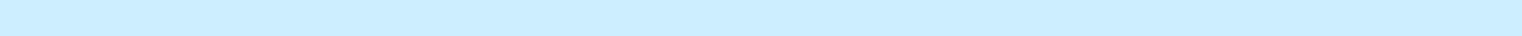 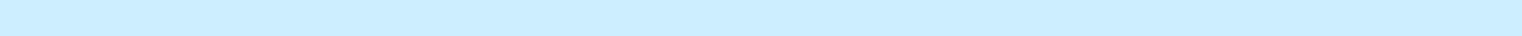 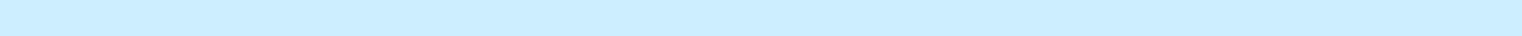 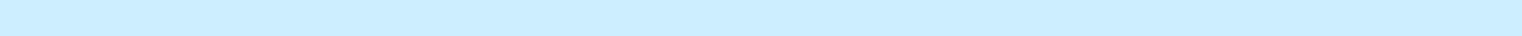 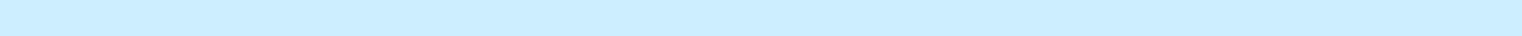 Dropbox, Inc.Three months ended June 30, 2018Reconciliation of GAAP to Non-GAAP results(In millions, except for percentages, which may not foot due to rounding)(Unaudited)Dropbox, Inc.Three months ended June 30, 2017Reconciliation of GAAP to Non-GAAP results(In millions, except for percentages, which may not foot due to rounding)(Unaudited)Dropbox, Inc.Six months ended June 30, 2018Reconciliation of GAAP to Non-GAAP results(In millions, except for percentages, which may not foot due to rounding)(Unaudited)Dropbox, Inc.Six months ended June 30, 2017Reconciliation of GAAP to Non-GAAP results(In millions, except for percentages, which may not foot due to rounding)(Unaudited)Dropbox, Inc.Three and six months ended June 30, 2018 and 2017Reconciliation of GAAP net loss to Non-GAAP net income and Non-GAAP diluted net income per share(In millions, except per share data)(Unaudited)Dropbox, Inc.Three and six months ended June 30, 2018 and 2017Reconciliation of free cash flow and supplemental cash flow disclosure(In millions, except for percentages)(Unaudited)Capital expenditures include cash outflows related to the build-out of our new corporate headquarters in San Francisco, CA. Net cash provided by operating activities include tenant improvement allowances related to our new corporate headquarters, and represents cash received from our landlord to offset this build-out. These amounts are presented net in the table above. There was no cash received from our landlord related to our new corporate headquarters in the periods presented.About Non-GAAP Financial MeasuresTo provide investors and others with additional information regarding Dropbox's results, we have disclosed the following non-GAAP financial measures: non-GAAP cost of revenue, non-GAAP gross profit, non-GAAP operating expenses (including research and development, sales and marketing and general and administrative), non-GAAP income from operations, non-GAAP net income, free cash flow ("FCF") and non-GAAP diluted net income per share. Dropbox has provided a reconciliation of each non-GAAP financial measure used in this earnings release to the most directly comparable GAAP financial measure. Non-GAAP cost of revenue, gross profit, operating expenses, income from operations, and net income differs from GAAP in that it excludes stock-based compensation expense and employer payroll tax expense relating to the release of two-tier RSUs with respect to the three months ended March 31, 2018. Non-GAAP general and administrative expense also excludes expense related to a donation of common stock to the Dropbox Foundation with respect to the three months ended June 30, 2017. Non-GAAP net income also includes the income tax effect of these adjustments. The income tax effect of these adjustments is derived by calculating a non-GAAP tax rate by excluding the impact of our non-GAAP items from non-GAAP net income, and then applying GAAP standards, including our net operating losses, to the resulting non-GAAP net income. Free cash flow differs from GAAP net cash provided by operating activities in that it treats capital expenditures as a reduction to net cash provided by operating activities. Non-GAAP diluted net income per share differs from GAAP diluted net loss per share in that the numerator utilizes the non-GAAP net income as described above, and the weighted-average shares used in the computation include certain shares that are excluded from the GAAP diluted net loss per share calculation because their effect would have been anti-dilutive.Dropbox's management uses these non-GAAP financial measures to understand and compare operating results across accounting periods, for internal budgeting and forecasting purposes, for short and long-term operating plans, and to evaluate Dropbox's financial performance and the ability to generate cash from operations. Management believes these non-GAAP financial measures reflect Dropbox's ongoing business in a manner that allows for meaningful period-to-period comparisons and analysis of trends in Dropbox's business, as they exclude expenses that are not reflective of ongoing operating results. Management also believes that these non-GAAP financial measures provide useful supplemental information to investors and others in understanding and evaluating Dropbox's operating results and future prospects in the same manner as management and in comparing financial results across accounting periods and to those of peer companies.We believe that the non-GAAP financial measures non-GAAP cost of revenue, gross profit, operating expenses, income from operations, net income, and diluted net income per share are meaningful to investors because they help identify underlying trends in our business that could otherwise be masked by the effect of the expenses that we exclude.We believe that FCF is an indicator of our liquidity over the long term, and provides useful information regarding cash provided by operating activities and cash used for investments in property and equipment required to maintain and grow our business. FCF is presented for supplemental informational purposes only and should not be considered a substitute for financial information presented in accordance with GAAP. FCF has limitations as an analytical tool, and it should not be considered in isolation or as a substitute for analysis of other GAAP financial measures, such as net cash provided by operating activities. Some of the limitations of FCF are that FCF does not reflect our future contractual commitments, excludes investments made to acquire assets under capital leases, includes capital expenditures related to our new corporate headquarters, and may be calculated differently by other companies in our industry, limiting its usefulness as a comparative measure.The use of non-GAAP cost of revenue, gross profit, operating expenses, income from operations, net income, free cash flow, and diluted net income per share measures has certain limitations as they do not reflect all items of income, expense, and cash expenditures, as applicable, that affect Dropbox's operations. Dropbox compensates for these limitations by reconciling the non-GAAP financial measures to the most comparable GAAP financial measures. Additionally, we have provided supplemental disclosures in our reconciliation of net cash provided by operating activities to free cash flow to include capital expenditures related to our new corporate headquarters, net of tenant improvement allowances. These non-GAAP financial measures should be considered in addition to, not as a substitute for or in isolation from, measures prepared in accordance with GAAP. Further, these non-GAAP measures may differ from the non-GAAP information used by other companies, including peer companies, and therefore comparability may be limited. Management encourages investors and others to review Dropbox's financial information in its entirety and not rely on a single financial measure.ContactsInvestors:Darren Yipir@dropbox.comorMedia:Saman Asheerpress@dropbox.comExhibit No.Exhibit No.Exhibit DescriptionExhibit Description99.1Press Release entitled “Dropbox Announces Fiscal 2018 Second Quarter Results” dated August 9, 2018Press Release entitled “Dropbox Announces Fiscal 2018 Second Quarter Results” dated August 9, 2018Three Months EndedThree Months EndedThree Months EndedThree Months EndedSix Months EndedSix Months EndedSix Months EndedJune 30,June 30,June 30,June 30,June 30,June 30,2018201720182017Revenue$339.2$266.7$655.5$514.6Cost of revenue(1)89.592.2210.1185.7Gross profit249.7174.5445.4328.9Operating expenses(1):Research and development119.789.8498.2179.1Sales and marketing87.469.2244.4136.4General and administrative49.842.2175.973.5Total operating expenses256.9201.2918.5389.0Loss from operations(7.2)(26.7)(473.1)(60.1)Interest income (expense), net2.0(3.0)0.8(7.2)Other income, net2.23.35.68.1Loss before income taxes(3.0)(26.4)(466.7)(59.2)Provision for income taxes(1.1)(0.4)(2.9)(0.7)Net loss$(4.1)$(26.8)$(469.6)$(59.9)Net loss per share attributable to common stockholders,$(0.01)$(0.14)$(1.51)$(0.31)basic and diluted$(0.01)$(0.14)$(1.51)$(0.31)Weighted-average shares used in computing net loss perWeighted-average shares used in computing net loss pershare attributable to common stockholders, basic and401.3195.4310.5194.5diluted401.3195.4310.5194.5Three Months EndedThree Months EndedThree Months EndedThree Months EndedSix Months EndedSix Months EndedSix Months EndedJune 30,June 30,June 30,June 30,June 30,June 30,2018201720182017Cost of revenue$2.9$3.3$40.7$6.4Research and development27.921.7310.843.5Sales and marketing7.97.780.315.4General and administrative16.46.0109.812.2As ofAs ofAs ofJune 30, 2018June 30, 2018December 31, 2017AssetsCurrent assets:Cash and cash equivalents$504.1$430.0Short-term investments477.7—Trade and other receivables, net31.229.3Prepaid expenses and other current assets86.858.8Total current assets1,099.8518.1Property and equipment, net330.8341.9Intangible assets, net16.317.0Goodwill97.898.9Other assets57.744.0Total assets$1,602.4$1,019.9Liabilities and stockholders’ equityCurrent liabilities:Accounts payable$24.0$31.9Accrued and other current liabilities172.3129.8Accrued compensation and benefits45.156.1Capital lease obligation87.1102.7Deferred revenue464.8417.9Total current liabilities793.3738.4Capital lease obligation, non-current73.171.6Deferred rent, non-current73.669.8Other non-current liabilities31.537.2Total liabilities971.5917.0Stockholders’ equity:Convertible preferred stock——615.3Preferred stock———Common stock———Additional paid-in capital2,248.4533.1Accumulated deficit(1,619.4)(1,049.7)Accumulated other comprehensive income1.94.2Total stockholders’ equity630.9102.9Total liabilities and stockholders’ equity$1,602.4$1,019.9Three Months EndedThree Months EndedThree Months EndedThree Months EndedSix Months EndedSix Months EndedSix Months EndedJune 30,June 30,June 30,June 30,June 30,June 30,2018201720182017Cash flow from operating activitiesNet loss$(4.1)$(26.8)$(469.6)$(59.9)Adjustments to reconcile net loss to net cash provided by operatingactivities:Depreciation and amortization40.046.475.994.4Stock-based compensation55.138.7541.677.5Amortization of deferred commissions2.91.45.32.6Donation of common stock to charitable foundation——9.4——9.4Other(0.5)(0.4)(1.1)(0.9)Changes in operating assets and liabilities:Trade and other receivables, net(5.5)(8.7)(1.9)(9.1)Prepaid expenses and other current assets(32.4)(4.7)(33.9)2.4Other assets(11.8)(0.3)(17.5)(2.1)Accounts payable(5.7)1.8(8.5)2.6Accrued and other current liabilities35.76.144.511.8Accrued compensation and benefits15.313.5(10.9)(6.6)Deferred revenue19.713.346.432.2Non-current liabilities3.2(3.6)3.4(6.6)Net cash provided by operating activities111.986.1173.7147.7Cash flow from investing activities(9.7)(3.7)(19.6)(8.8)——(0.5)(2.5)(0.8)0.80.60.91.9(315.1)——(495.9)—16.4——16.4—3.1——3.1—(304.5)(3.6)(497.6)(7.7)108.4——746.6—(2.5)——(3.4)—(41.2)——(282.4)(24.0)(28.5)(34.7)(58.3)(69.3)(1.8)(3.9)(3.1)(5.1)Net cash provided by (used in) financing activities34.4(38.6)399.4(98.4)Effect of exchange rate changes on cash and cash equivalents(3.0)0.6(1.4)1.4Change in cash and cash equivalents(161.2)44.574.143.0Cash and cash equivalents—beginning of period665.3351.2430.0352.7Cash and cash equivalents—end of period$504.1$395.7$504.1$395.7Supplemental cash flow data:Property and equipment acquired under capital leases$18.7$0.9$44.2$15.4Donation of commonDonation of commonStock-basedStock-basedstock to the Dropboxstock to the DropboxGAAPcompensationcompensationFoundationFoundationNon-GAAPCost of revenue$89.5$(2.9)$——$86.6Cost of revenue margin26.4 %(0.9)%—%—%25.5%Gross profit249.72.9——252.6Gross margin73.6 %0.9 %—%—%74.5%Research and development119.7(27.9)——91.8Research and development margin35.3 %(8.2)%—%—%27.1%Sales and marketing87.4(7.9)——79.5Sales and marketing margin25.8 %(2.3)%—%—%23.4%General and administrative49.8(16.4)——33.4General and administrative margin14.7 %(4.8)%—%—%9.8%Income (loss) from operations$(7.2)$55.1$——$47.9Operating margin(2.1)%16.2 %—%—%14.1%Donation of commonDonation of commonStock-basedStock-basedstock to the Dropboxstock to the DropboxGAAPcompensationcompensationFoundationFoundationNon-GAAPCost of revenue$92.2$(3.3)$——$88.9Cost of revenue margin34.6 %(1.3)%— %— %33.3%Gross profit174.53.3——177.8Gross margin65.4 %1.3 %— %— %66.7%Research and development89.8(21.7)——68.1Research and development margin33.7 %(8.2)%— %— %25.5%Sales and marketing69.2(7.7)——61.5Sales and marketing margin25.9 %(2.8)%— %— %23.1%General and administrative42.2(6.0)(9.4)26.8General and administrative margin15.8 %(2.2)%(3.5)%10.0%Income (loss) from operations$(26.7)$38.7$9.4$21.4Operating margin(10.0)%14.5 %3.5 %8.0%Employer payrollEmployer payrollDonation ofDonation oftaxes related to thetaxes related to thetaxes related to thecommon stock tocommon stock toStock-basedStock-basedrelease of two-tierrelease of two-tierthe Dropboxthe DropboxGAAPGAAPcompensationcompensationRSUsRSUsFoundationFoundationNon-GAAPCost of revenue$210.1$(40.7)$(1.1)$——$168.3Cost of revenue margin32.1 %(6.2)%(0.2)%—%—%25.7%Gross profit445.440.71.1——487.2Gross margin67.9 %6.2 %0.2 %—%—%74.3%Research and development498.2(310.8)(8.3)——179.1Research and development margin76.0 %(47.4)%(1.3)%—%—%27.3%Sales and marketing244.4(80.3)(2.2)——161.9Sales and marketing margin37.3 %(12.3)%(0.3)%—%—%24.7%General and administrative175.9(109.8)(2.3)——63.8General and administrative margin26.8 %(16.8)%(0.4)%—%—%9.7%Income (loss) from operations$(473.1)$541.6$13.9$——$82.4Operating margin(72.2)%82.6 %2.1 %—%—%12.6%Employer payrollEmployer payrolltaxes related to thetaxes related to thetaxes related to theDonation of commonDonation of commonDonation of commonStock-basedStock-basedrelease of two-tierrelease of two-tierstock to the Dropboxstock to the Dropboxstock to the DropboxGAAPGAAPcompensationcompensationRSUsRSUsFoundationFoundationNon-GAAPCost of revenue$185.7$(6.4)$——$——$179.3Cost of revenue margin36.1 %(1.3)%—%—%— %— %34.8%Gross profit328.96.4————335.3Gross margin63.9 %1.3 %—%—%— %— %65.2%Research and development179.1(43.5)————135.6Research and development margin34.8 %(8.5)%—%—%— %— %26.4%Sales and marketing136.4(15.4)————121.0Sales and marketing margin26.5 %(3.0)%—%—%— %— %23.5%General and administrative73.5(12.2)——(9.4)51.9General and administrative margin14.3 %(2.4)%—%—%(1.8)%10.1%Income (loss) from operations$(60.1)$77.5$——$9.4$26.8Operating margin(11.7)%15.1 %—%—%1.8 %5.2%Three months ended June 30,Three months ended June 30,Three months ended June 30,Three months ended June 30,Six months ended June 30,Six months ended June 30,Six months ended June 30,Six months ended June 30,2018201720182017GAAP net loss$(4.1)$(26.8)$(469.6)$(59.9)Stock-based compensation55.138.7541.677.5Employer payroll taxes related to the releaseof two-tier RSUs————13.9—Donation of common stock to the DropboxFoundation——9.4——9.4Income tax effects of non-GAAPadjustments(3.0)(1.3)(7.0)(1.8)Non-GAAP net income$48.0$20.0$78.9$25.2Non-GAAP diluted net income per share$0.11$0.06$0.20$0.07Weighted-average shares used to computeWeighted-average shares used to compute423.1346.9397.4344.0Non-GAAP diluted net income per share423.1346.9397.4344.0Three months ended June 30,Three months ended June 30,Three months ended June 30,Three months ended June 30,Six months ended June 30,Six months ended June 30,Six months ended June 30,Six months ended June 30,2018201720182017Free cash flow reconciliation:Net cash provided by operating activities$111.9$86.1$173.7$147.7Less:Capital expenditures(9.7)(3.7)(19.6)(8.8)Free cash flow$102.2$82.4$154.1$138.9Free cash flow margin30.1%30.9%23.5%27.0%Supplemental disclosures:Capital expenditures related to our newcorporate headquarters, net of tenant$1.6$——$2.2$—improvement allowances(1)$1.6$——$2.2$—